                                       BUSINESS CARD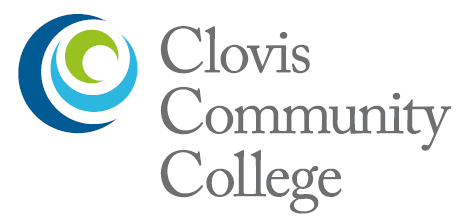 REQUEST FORMRequestor: _______________________________________________   Date: ________________Dean/Manager Approval: ____________________________________  Date: ________________Please forward signed form to Leslie King in Administration.Name:Title:Phone Number(s):E-Mail:# of boxes requested:(500/box)Date ordered from Dumont:Proof received from Dumont:Proof Approval sent to Dumont:Business Cards Received: